POJAŠNJENJE:Temeljem upita zainteresiranog gospodarskog subjekta, dostavljamo  pojašnjenje vezano za predmet nabave:I. OSTALA OPREMA I DIJELOVI ZA AUTOBUS Radi pojašnjena stavke 5 troškovnika  za grupu 1 OSTALA OPREMA I DIJELOVI ZA AUTOBUSE MARKE IVECO u nastavku dostavljamo sliku iz kataloga.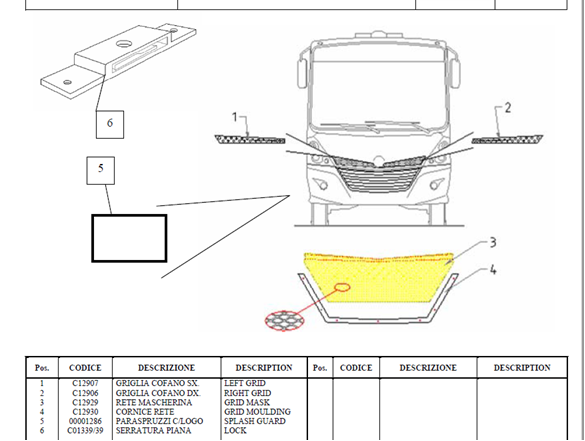 S poštovanjem,